DECLARATION DE CONFORMITE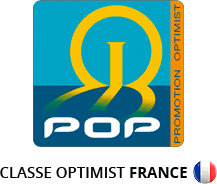 Aux règles de jauge pour Benjamins et OpenA remplir avant de se présenter à la chaine d’inscription.Nom : ………………………………………………………. N° de voile :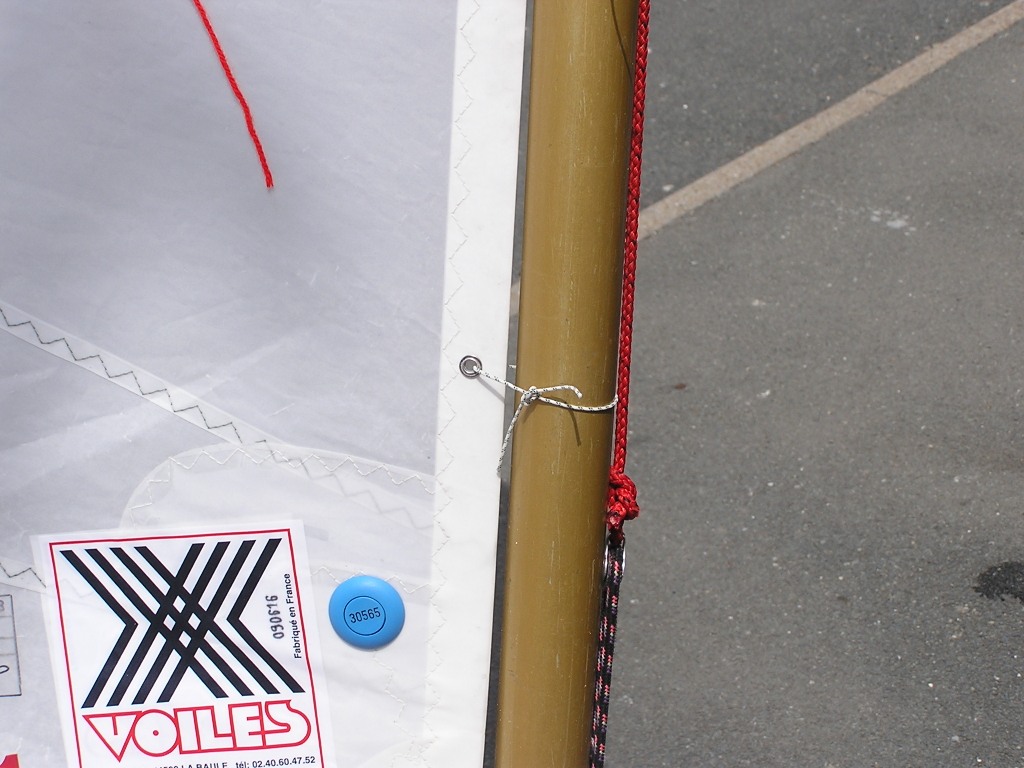 Prénom : ……………………………………………………N° IODA (voile) :  Règle de classe 2.5.5 : Il appartient au propriétaire de s'assurer que sa coque, espars, voile et équipements sont conformes aux règles de classe et que, par conséquent, le Certificat de Conformité n'est pas invalidé…											OUI		NONEst-ce ton 1er contrôle de jauge ?			Dérive :				        Safran :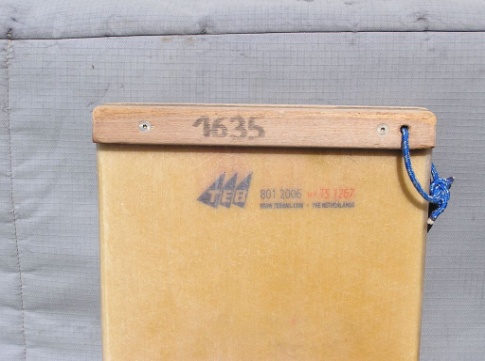 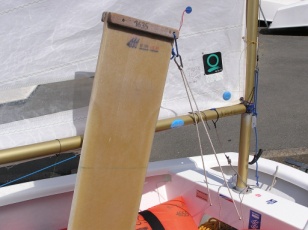 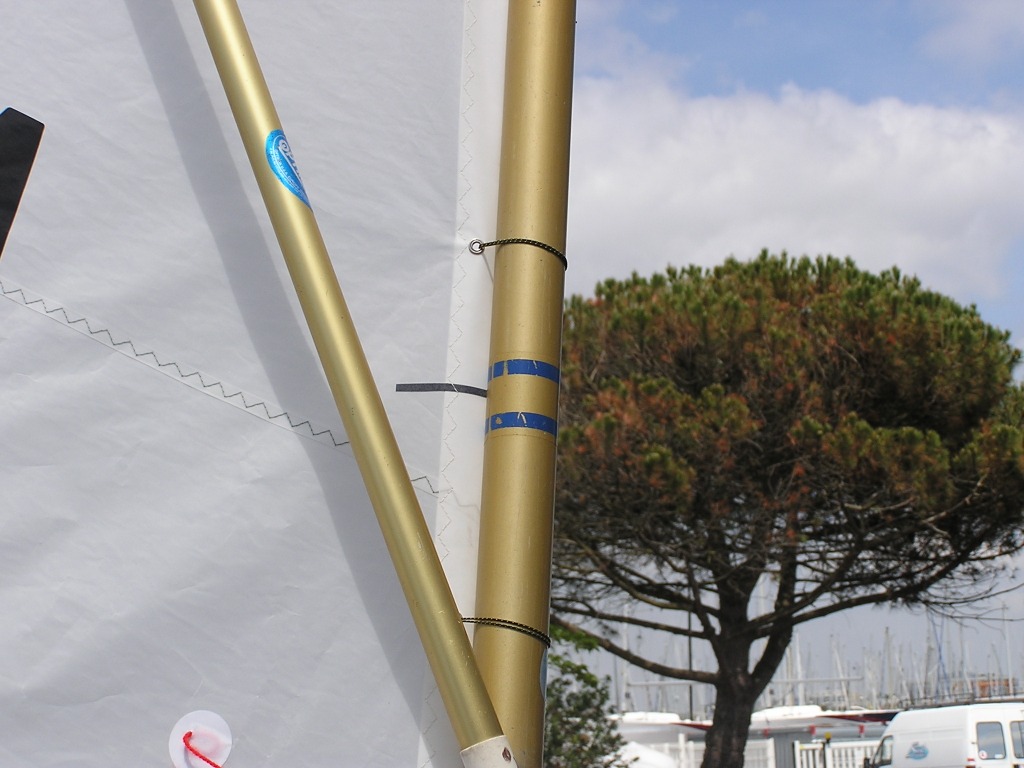 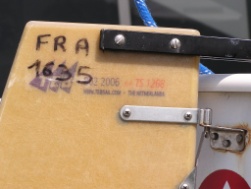 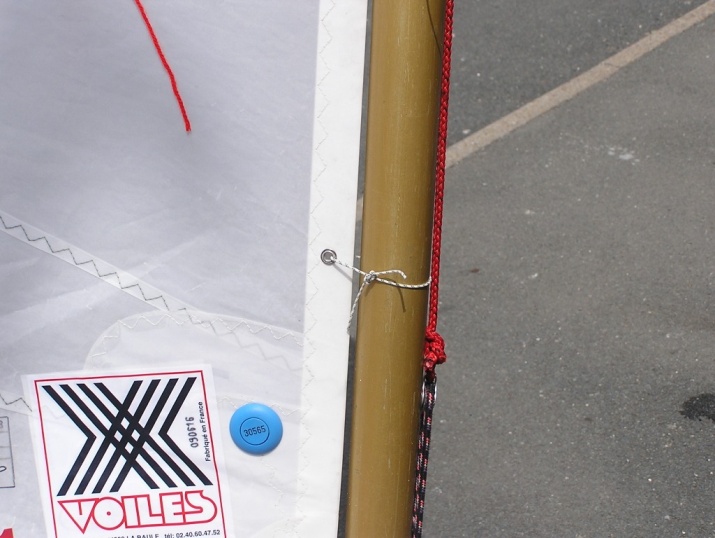 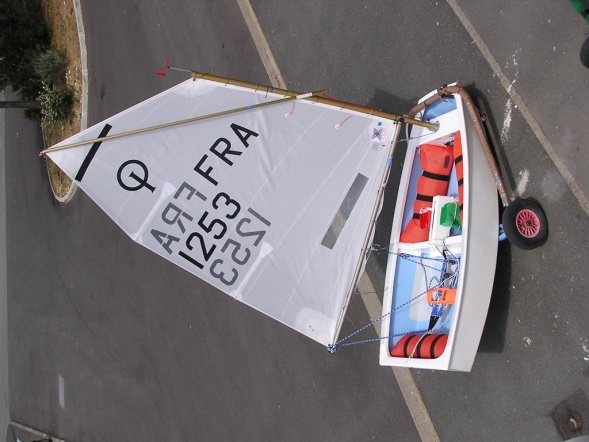 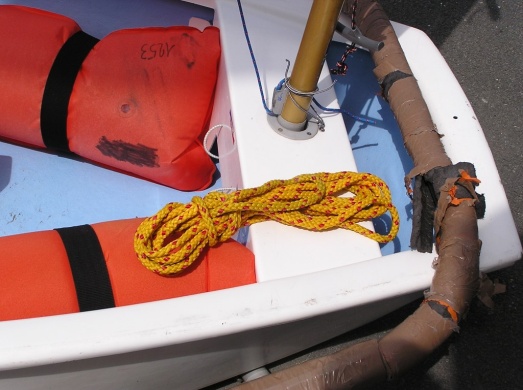 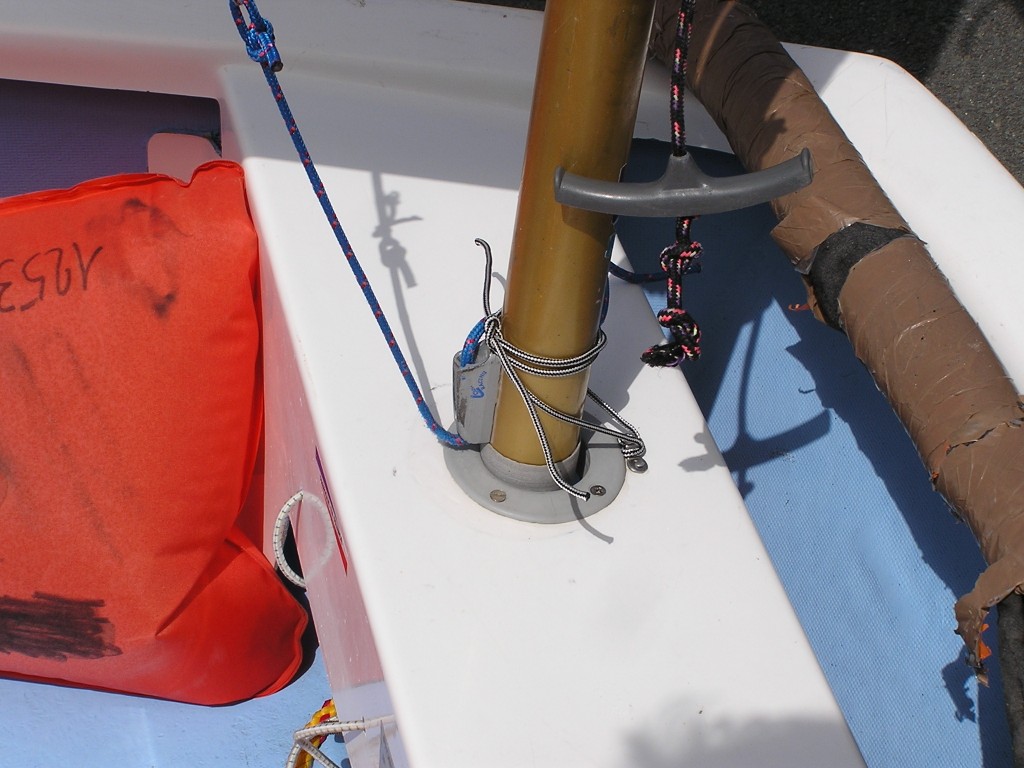 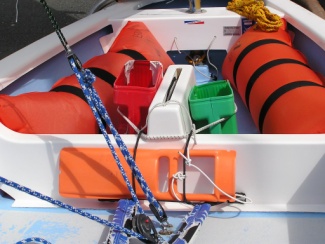 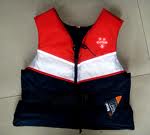 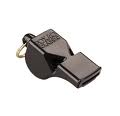 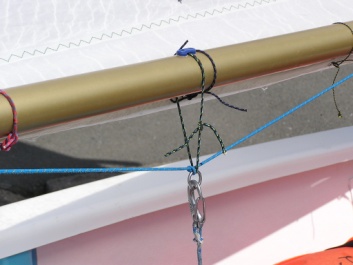 Ces points engagent la responsabilité du coureur et de son accompagnateur. Toute fausse déclaration fera l’objet d’un rapport auprès du Comité de Réclamation pour non-conformité aux règles de classe.Signatures :                          Coureur	                                 Accompagnateur Majeur : Nom et Fonction (parent, entraîneur, …)	